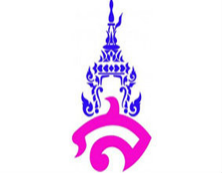 แผนการจัดการเรียนรู้ที่ ๘หน่วยการเรียนรู้ที่ ๑              ราชาธิราช			        	         เรื่อง คำวิเศษณ์     วิชา ภาษาไทย		        ชื่อรายวิชา ภาษาไทย ท ๒๑๑๐๒ 	         กลุ่มสาระการเรียนรู้ ภาษาไทยชั้น มัธยมศึกษาปีที่ ๑	        ภาคเรียนที่ ๒ ปีการศึกษา ๒๕๖๓	         เวลา ๑ คาบ / ๕๐ นาทีผู้สอน อาจารย์ภาคภูมิ  คล้ายทองมาตรฐานการเรียนรู้	มาตรฐาน ท ๔.๑ เข้าใจธรรมชาติของภาษาและหลักภาษา การเปลี่ยนแปลงของภาษาและพลัง               ของภาษา ภูมิปัญญาทางภาษา และรักษาภาษาไทยไว้เป็นสมบัติของชาติ	ตัวชี้วัดท ๔.๑ ม ๑/๓ วิเคราะห์ชนิดและหน้าที่ของคำในประโยคจุดประสงค์การเรียนรู้         ๑. นักเรียนสามารถอธิบายลักษณะของคำวิเศษณ์แต่ละชนิดได้         ๒. นักเรียนสามารถเขียนจำแนกคำวิเศษณ์แต่ละชนิดได้สาระสำคัญ        คำวิเศษณ์ หมายถึง คำที่ใช้ประกอบหรือขยายคำอื่น คือคำนาม คำสรรพนาม คำกริยา หรือคำวิเศษณ์ เพื่อให้ได้ใจความชัดเจนยิ่งขึ้นสาระการเรียนรู้           ๑. ความหมายของคำวิเศษณ์	๒. ลักษณะและหน้าที่ของคำวิเศษณ์ ๔ ชนิดคุณลักษณะอันพึงประสงค์        ใฝ่รู้ใฝ่เรียนสมรรถนะสำคัญ         ความสามารถในการคิดกิจกรรมการเรียนรู้        กิจกรรมขั้นนำเข้าสู่บทเรียน (ทบทวนความรู้เดิม)          ๑. ครูทบทวนเนื้อหาเรื่อง คำวิเศษณ์ที่นักเรียนเคยเรียนมา พร้อมบอกข้อแตกต่างและระดับความยาก    ของคำวิเศษณ์ที่ยากขึ้น         ๒. ครูเชื่อม โยงเข้าสู่บทเรียน เรื่อง คำวิเศษณ์         กิจกรรมขั้นพัฒนาผู้เรียน (เพิ่มเติมความรู้ใหม่)        ๓. ครูให้นักเรียนเปิดหนังสือเรียนภาษาไทยชุดวิวิธภาษา หน้า ๑๒๕ เรื่องคำวิเศษณ์        ๔. ครูอธิบายประกอบหนังสือ เกี่ยวกับความหมายของคำวิเศษณ์ ลักษณะและหน้าที่ของคำวิเศษณ์ประเภทต่าง ๆ        ๕. ครูยกตัวอย่างประโยค แล้วให้นักเรียนช่วยกันแสดงความคิดเห็นว่าจากประโยคที่กำหนดให้ คำวิเศษณ์ทำหน้าที่ใด        ๖. ครูแจกใบงาน เรื่องคำวิเศษณ์ โดยให้นักเรียนบอกประเภทของคำวิเศษณ์ เมื่อนักเรียนทำเสร็จแล้ว นักเรียนสลับกับเพื่อนตรวจพร้อมครูเฉลย	  ๗. ครูและนักเรียนร่วมกันสรุปความรู้ที่ได้จากการจัดกิจกรรมการเรียนรู้ในคาบนี้ 	กิจกรรมขั้นรวบยอด (นำไปใช้)   ๘. ครูและนักเรียนร่วมกันสรุปความรู้เรื่อง “คำวิเศษณ์”สื่อการเรียนรู้        ใบงาน เรื่องคำวิเศษณ์การวัดและประเมินผล	ลงชื่อ................................................ผู้สอน                          บันทึกหลังการสอน        ๑. ผลการสอน........................................................................................................................................................................................................................................................................................................................................................................................................................................................................................................................................................................................................................................................................................................................        ๒. ปัญหาและอุปสรรค........................................................................................................................................................................................................................................................................................................................................................................................................................................................................................................................................................................................................................................................................................................................        ๓. ข้อเสนอแนะ........................................................................................................................................................................................................................................................................................................................................................................................................................................................................................................................................................................................................................................................................................................................                                                                      ลงชื่อ...................................................ผู้สอน                                                                                    (อาจารย์ภาคภูมิ  คล้ายทอง)ความเห็นของหัวหน้ากลุ่มสาระการเรียนรู้วิชาภาษาไทย........................................................................................................................................................................................................................................................................................................................................................................................................................................................................................................................................................................................................................................................................................................................                                                                       ลงชื่อ.........................................................                                                                        หัวหน้ากลุ่มสาระการเรียนรู้ภาษาไทยเป้าหมายหลักฐานเครื่องมือวัดเกณฑ์การประเมินสาระสำคัญ  คำวิเศษณ์ หมายถึง คำที่ใช้ประกอบหรือขยายคำอื่น คือคำนาม คำสรรพนาม คำกริยา หรือคำวิเศษณ์ เพื่อให้ได้ใจความชัดเจนยิ่งขึ้นปฏิภาณ รู้จักใช้สติปัญญา ตลอดจนปลูกฝังให้มีความรักชาติและมีความจงรักภักดีต่อสถาบันพระมหากษัตริย์ใบงาน เรื่องคำวิเศษณ์ ประเมิน                         ใบงาน เรื่องคำวิเศษณ์ ได้คะแนนร้อยละ ๖๐  ขึ้นไปถือว่าผ่านเกณฑ์ตัวชี้วัดท ๔.๑ ม ๑/๓ วิเคราะห์ชนิดและหน้าที่ของคำในประโยคใบงาน เรื่องคำวิเศษณ์ประเมิน                         ใบงาน เรื่องคำวิเศษณ์ได้คะแนนร้อยละ ๖๐  ขึ้นไปถือว่าผ่านเกณฑ์คุณลักษณะอันพึงประสงค์ใฝ่รู้ใฝ่เรียนแบบสังเกตพฤติกรรม            ในชั้นเรียนแบบสังเกตพฤติกรรม  ในชั้นเรียนได้คะแนนร้อยละ ๖๐  ขึ้นไปถือว่าผ่านเกณฑ์สมรรถนะความสามารถในการคิดใบงาน เรื่องคำวิเศษณ์ประเมิน                         ใบงาน เรื่องคำวิเศษณ์ได้คะแนนร้อยละ ๖๐  ขึ้นไปถือว่าผ่านเกณฑ์